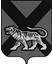 ТЕРРИТОРИАЛЬНАЯ ИЗБИРАТЕЛЬНАЯ КОМИССИЯ МИХАЙЛОВСКОГО РАЙОНАРЕШЕНИЕ16.04.2018 		                                                                        126/731                        с. Михайловка                    Об исключении кандидатурыиз резерва состава участковойкомиссии избирательного участка№ 1724           На основании пункта 9 статьи 26,  пункта 5(1) статьи 27  Федерального закона «Об основных гарантиях избирательных прав и права на участие в референдуме граждан Российской Федерации»,  подпункта  «г» пункта 25 Порядка формирования резерва составов участковых избирательных комиссий и назначения нового члена участковой избирательной комиссии из резерва составов участковых комиссий, утвержденного постановлением ЦИК России от 5 декабря 2012 года № 152/1137-6, решения территориальной избирательной комиссии Михайловского района от  16.04.2019 года № 124/730  «О назначении  члена участковой комиссии с правом решающего голоса  избирательного участка № 1724 с правом решающего голоса  вместо выбывшего», территориальная избирательная комиссия Михайловского района       РЕШИЛА:             1. Исключить из резерва составов участковых комиссий Приморского края, Михайловского муниципального района, избирательного участка № 1724 кандидатуру согласно приложению к решению (прилагается).           2. Разместить настоящее решение на официальном сайте администрации Михайловского муниципального района в разделе «Территориальная избирательная комиссия Михайловского района» в информационно-телекоммуникационной сети «Интернет».Заместитель председателя комиссии                                           Т.В.  ФедковичСекретарь комиссии                                                                     В.В. Лукашенкоприложение к решению территориальнойизбирательной комиссии Михайловского районаот 16 апреля 2019 года №126/731Кандидатура для исключения из резерва составов участковых комиссийтерриториальной избирательной комиссии Михайловского района Приморского края на основании подпункта «г» пункта 25 Порядка, подпункта 5(1) статьи 27 Федерального закона «Об основных гарантиях избирательных прав и права на участие в референдуме граждан Российской Федерации»№п/пФамилия, имя, отчество     Дата рожденияНаименование субъекта выдвиженияОчередность назначения, указанная политической партией (при наличии)№ избирательного участкаКиреева Ирина Васильевна 13.07.1961Политическая партия СПРАВЕДЛИВАЯ РОССИЯ1724